Эскизный проект «Благоустройство Парка Победы – 2 очередь»В рамках реализации программы Формирование комфортной городской среды в 2022 году планируется вторая очередь благоустройства Парка Победы.Основные работы, которые необходимы для завершения благоустройства общественного пространства: дополнительные дорожки шириной от 1,5м до 2м, которые замкнут контур в одном уровне, также необходимо привести ограждение территории парка к единому виду, для этого планируется установить 90м ограждения. В южной части парка со стороны главной улицы р.п.Воскресенское планируем оформить вход на общественное пространство декоративной аркой с увеличением ширины входа, для удобства техники, обслуживающей данную территорию.Западная часть парка ограничена минимаркетами, чтобы максимально погрузить посетителей в атмосферу героизма, планируется закрыть заднюю часть минимаркетов баннерами с военной тематикой. Обязательными элементами являются дополнительные скамейки, урны, фонари. Планируется высадка дополнительного озеленения декоративными породами. Также для создания завершенного вида будет благоустроена площадка от центрального входа до проезжей части, закончено оформление памятников.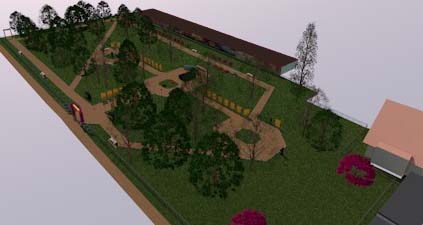 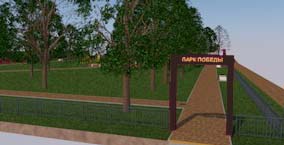 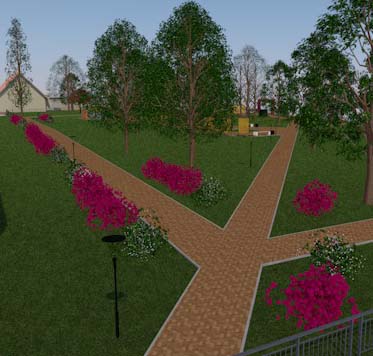 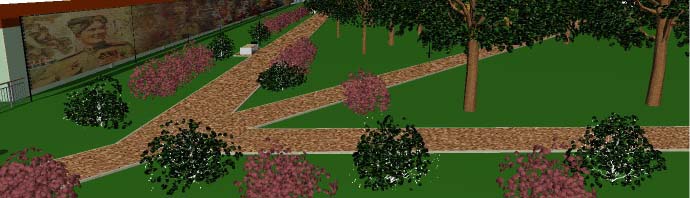 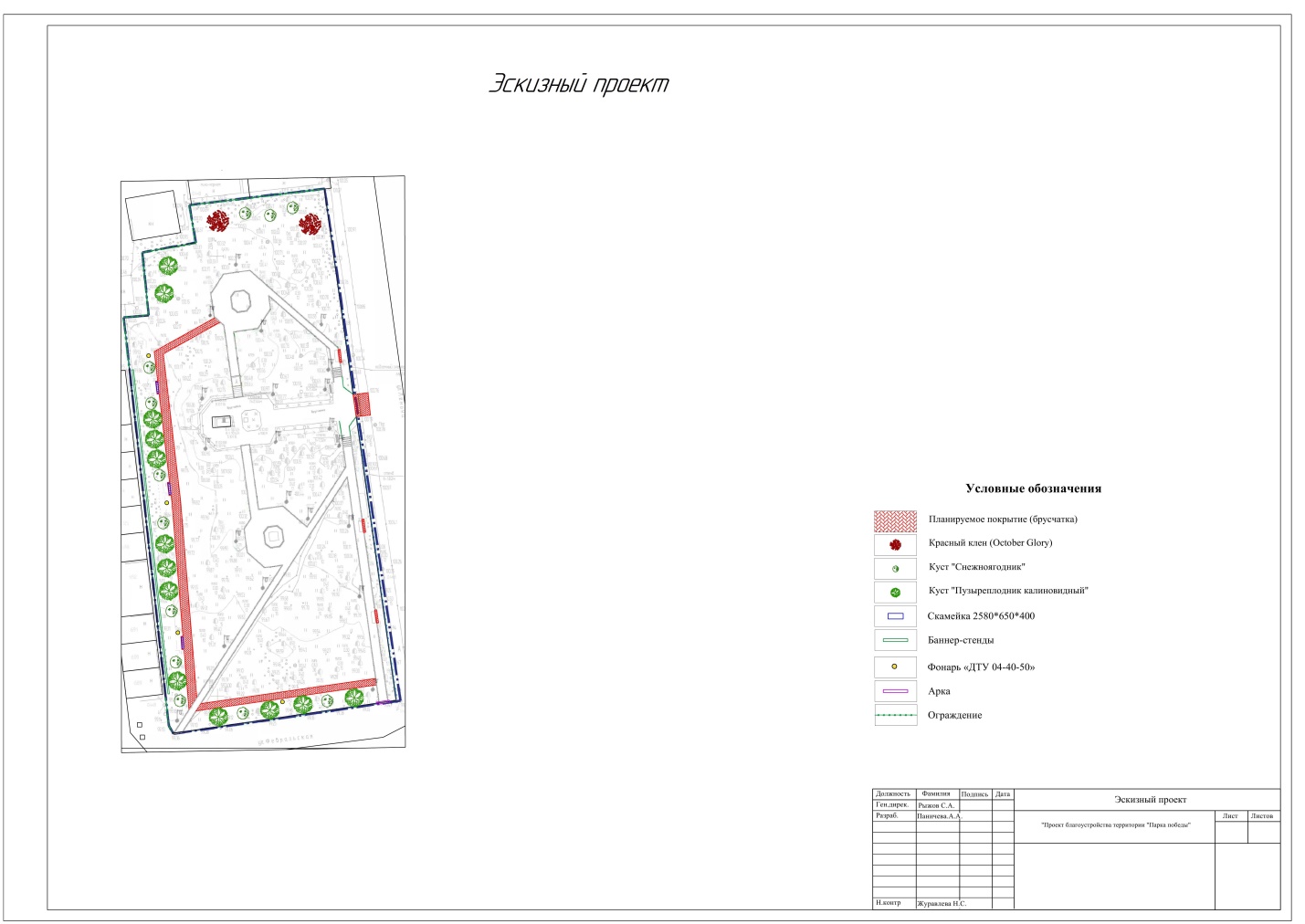 